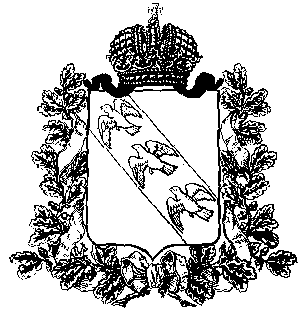 ПРЕДСТАВИТЕЛЬНОЕ СОБРАНИЕКОНЫШЕВСКОГО РАЙОНА КУРСКОЙ ОБЛАСТИ    307620, Курская область, п. Конышевка, ул. Ленина, 19, тел.: (47156) 2-12-00, факс (47156) 2-17-77 РЕШЕНИЕ  от 30 октября 2019 года	    п.Конышевка				№ 20О внесении изменений в решение Представительного СобранияКонышевского района Курской области от 25.03.2008г. №156 «Об утверждении Положений о размерах и условиях оплаты труда работников муниципальных предприятий и учреждений, выборных должностных лиц местного самоуправления, осуществляющихсвои полномочия на постоянной основе, работников Администрации района, замещающих должности, не являющиеся должностями муниципальной службы Курской области»	В соответствии с Уставом муниципального района «Конышевский район» Курской области, Представительное Собрания Конышевского района Курской области четвертого созыва РЕШИЛО:Внести в решение Представительного Собрания Конышевского района Курской области от 25.03.2008г. №156 «Об утверждении Положений о размерах и условиях оплаты труда работников муниципальных  предприятий и учреждений,  выборных должностных лиц местного самоуправления, осуществляющих свои полномочия на постоянной основе, работников Администрации района, замещающих должности,  не являющиеся должностями муниципальной службы Курской области» (с изменениями и дополнениями) следующие изменения:В пункте 2.1. части II «Денежное вознаграждение выборных должностных лиц органов местного самоуправления, осуществляющих свои полномочия на постоянной основе» Приложения №5 «Положение о размерах и условиях оплаты труда выборных должностных лиц органов местного самоуправления муниципального района «Конышевский район Курской области», осуществляющих свои полномочия на постоянной основе» слова «106912» заменить словами «111509».Настоящее решение вступает в силу с 01 октября 2019 года.Председатель Представительного СобранияКонышевского района Курской области                                   А.И.ЛукьяноваГлава Конышевского района Курской области			                Д.А.Новиков                                                    